Итоговая контрольная работа по геометрии 7 класс№1.  На рисунке найти пары треугольников и доказать их равенство.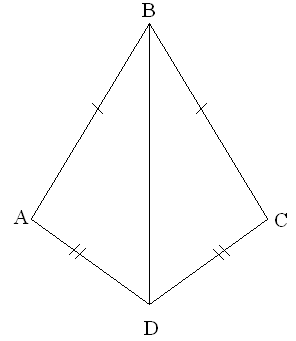   Дано: АВD, СВD, АВ=ВС, АD=DСДоказать: треуг. АВD= треуг.  СВDДоказательство:АВ=ВС по …..АD=DС по …ВD– общаяЗначит по……признаку равенства треугольников следует, что треуг. АВD= треуг.  СВD, ч.т.д.№2. Определите углы треугольника и его вид, если один его угол равен 38°, а другой – 29°. Дано: треуг АВС, угол А = …., угол В =…..Найти: угол С, вид треугольникаРешение: угол С= ……… по теореме о сумме углов треугольника(…..)№ 3.Определите углы треугольника и его вид, если один его угол равен 15°, а другой  65°. № 4. Треугольник с какими сторонами  не существует?а)8 см, 5 см, 7 см                     б) 5 см, 6 см, 13 см          в)3 см, 5 см, 4 см                              № 5.Выберите правильный ответ, если в треугольнике АВС  угол С  угол В угол А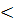 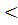 а)  АС АВ  ВС                   б)ВС АС АВ                в)АВ АС ВС№ 6. В треугольнике АВС стороны   АВ=ВС, угол  В равен 50°. Найдите угол А.Итоговая контрольная работа по алгебре 7 класс1.Решите систему уравнений 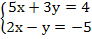 Решение: +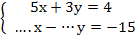 Сложим уравнения системы и получим….х = - 11х = ….Подставим  значение х  в первое уравнение исходной системы и получим:5 •… + 3 у = 43 у = 4 -…..3 у =……у = ….: 3у = ….Запишем результат……Ответ: (……; …….)2. Преобразуйте в многочлен:а) (3а+4)2          б)  (2х-b)2   в)   (b+3)(b-3)1.Решите систему уравнений Решение: +Сложим уравнения системы и получим….х = - 11х = ….Подставим  значение х  в первое уравнение исходной системы и получим:5 •… + 3 у = 43 у = 4 -…..3 у =……у = ….: 3у = ….Запишем результат……Ответ: (……; …….)3.Выполните действия :а) а10▪а15           б) а16 : а11            в) (а7)3    г)  (ах)6            д)  (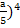 1.Решите систему уравнений Решение: +Сложим уравнения системы и получим….х = - 11х = ….Подставим  значение х  в первое уравнение исходной системы и получим:5 •… + 3 у = 43 у = 4 -…..3 у =……у = ….: 3у = ….Запишем результат……Ответ: (……; …….)4.Задайте формулой линейную функцию, график которой параллелен прямой у = 5х – 8 и проходит через начало координат.1.Решите систему уравнений Решение: +Сложим уравнения системы и получим….х = - 11х = ….Подставим  значение х  в первое уравнение исходной системы и получим:5 •… + 3 у = 43 у = 4 -…..3 у =……у = ….: 3у = ….Запишем результат……Ответ: (……; …….)5.Решите уравнения:2x - (6x - 5) = 45.  5x - 4,5 = 3x + 2,5; 